Beat That!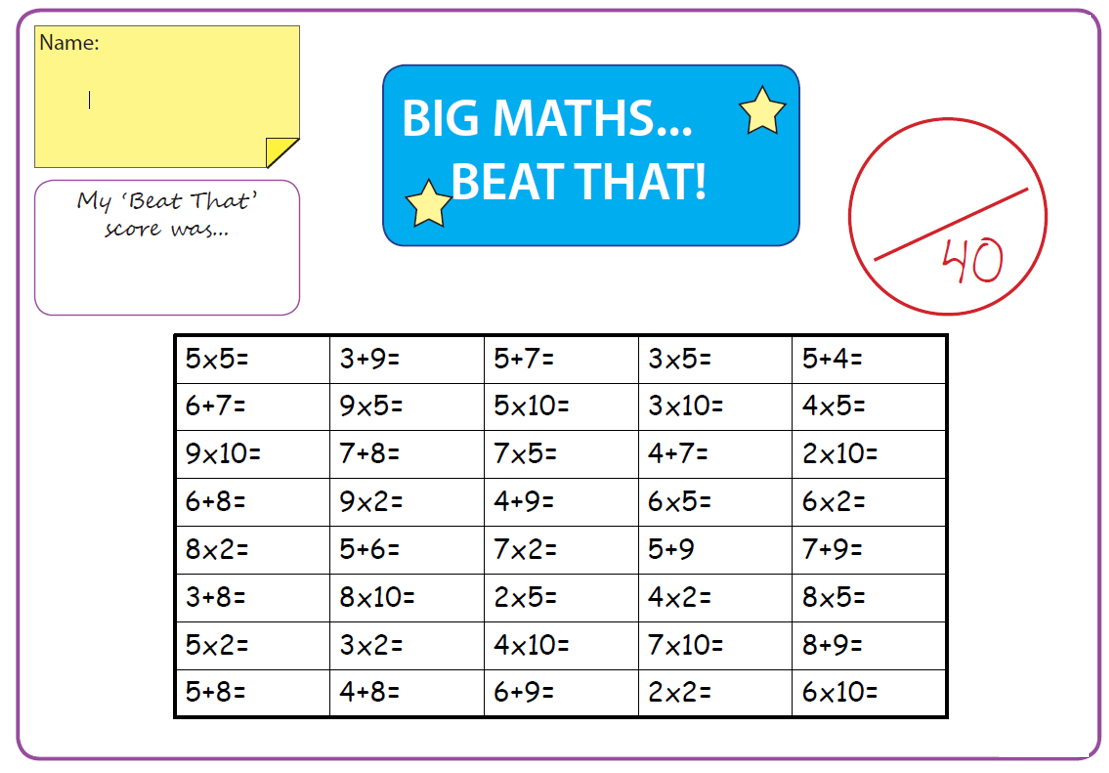 Beat That!Beat That!Beat That!Beat That!Spelling Test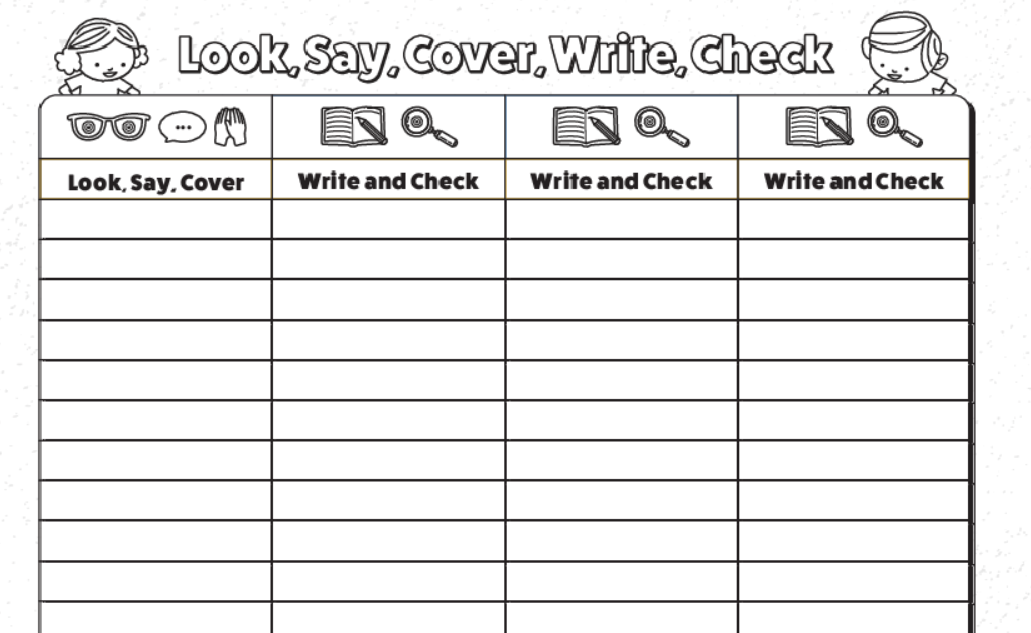 Time and SubjectLearning ObjectiveTask/Link/Resources8.45-9.00ReadingLO: To practise and consolidate existing reading skills.Read your individual reading book, either in your head or out loud.9.00-9.15Morning MathsLO: To consolidate recall of number facts. Revision LO: To compare objects.Complete today’s Beat That- scroll down below today’s timetable to find the questions. Remember, it is the same one every day for a week. Can you beat your own score?Morning Maths: In Morning Maths today, you are going to revise your knowledge of place value. Click the link below and select the video Compare objects.https://whiterosemaths.com/homelearning/year-3/week-3/ 9.15-9.45SpellingLO: To practise Unit Ten RWI spelling words.This week, we are going to practise adding the suffix -ian.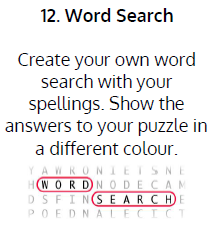 Use Word Search to practise spelling this week’s words:attraction, location, construction, education, injection, electrician, mathematician, politician, magician, optician, musician9.45-10.00Active breakLO: To boost my concentration through movement.Join in with the Go Noodle clip below to get you moving!https://family.gonoodle.com/activities/jump10.00-11.00EnglishSPaG Revision LO: To identify and use adjectives to describe nouns.LO: To understand and order the story of a picture book.For today’s SPaG Daily Practice, revise your knowledge of adjectives:KS1 English: Adjectives & Adverbs with Johnny & Inel - BBC TeachFollow the link below to have a go at today’s English lesson:To understand and order the story of a picture book (thenational.academy)11.00- 11.15 Break11.00- 11.15 Break11.00- 11.15 Break11.15-12.15MathsLO: To practise my recall of the 4 times table.LO: To describe the part whole relationship.Follow the link below to practise the 4 times table and get moving!https://www.bbc.co.uk/teach/supermovers/ks1-maths-the-4-times-table-with-cyril-the-swan/zmsw382 Follow the link below to have a go at today’s maths lesson:   To describe the part whole relationship (thenational.academy)12.15-1.00Dinner12.15-1.00Dinner12.15-1.00Dinner1.00-1.15StorytimeLO: To listen to a story for pleasure. Listen to Chapter 15 of The Golden Orchid:Audible Stories: Free Audiobooks for Kids | Audible.com1.15-3.00Topic- RELO: To understand what Hinduism is.Watch the videos and read the information to learn about Hinduism:What is Hinduism? - BBC BitesizeCreate a mind map to show the key beliefs of Hindus. Make sure that you include:Their beliefs about the supreme God. Information about the holy books of Hinduism.Where and how Hindus worship.Time and SubjectLearning ObjectiveTask/Link/Resources8.45-9.00ReadingL.O: To practise and consolidate existing reading skills.Read your individual reading book, either in your head or out loud.9.00-9.15Morning MathsLO: To consolidate recall of number facts.Revision LO:  To compare numbers.Complete today’s Beat That- scroll down below today’s timetable to find the questions. Remember, it is the same one every day for a week. Can you beat your own score?Morning Maths: In Morning Maths today, you are going to revise your knowledge of place value. Click the link below and select the video Compare numbers.https://whiterosemaths.com/homelearning/year-3/week-3/9.15-9.45SpellingLO: To practise Unit Ten RWI spelling words.This week, we are going to practise adding the prefix il- and revise adding un-, in-, mis- and dis-.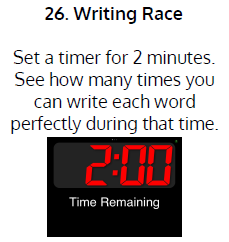 Use Writing Race to practise spelling this week’s words:attraction, location, construction, education, injection, electrician, mathematician, politician, magician, optician, musician9.45-10.00Active breakL.O: To boost my concentration through movement.Join in with the Go Noodle clip below to get you moving! https://family.gonoodle.com/activities/believer10.00-11.00EnglishSPaG Revision LO: To identify and use adjectives.LO: To investigate suffixes: -ly suffixFor today’s SPaG Daily Practice, revise your knowledge of adjectives by answering the question below: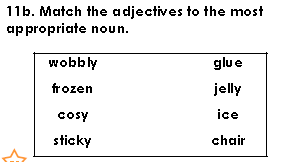 Follow the link below to have a go at today’s English lesson:To investigate suffixes: -ly suffix (thenational.academy)11.00- 11.15 Break11.00- 11.15 Break11.00- 11.15 Break11.15-12.15MathsLO: To practise my recall of the 4 times table.LO: To recognise parts that are equal and parts that are unequal.Follow the link below to practise the 4 times table:https://www.timestables.co.uk/4-times-table.html  Follow the link below to have a go at today’s maths lesson:    To recognise parts that are equal and parts that are unequal (thenational.academy)12.15-1.00Dinner12.15-1.00Dinner12.15-1.00Dinner1.00-1.15StorytimeLO: To listen to a story for pleasure. Listen to Chapter 16 of The Golden Orchid:Audible Stories: Free Audiobooks for Kids | Audible.com1.15-2.30Topic-R.ELO: To understand the story of Holi.Watch this video to learn about Holi:What is Holi? - BBC BitesizeCreate a story board (with drawings and sentences) to retell the story of Holi.2.30-3.00FrenchLO: To practise talking about hobbies in French.Follow the link below to have a go at today’s lesson:Hobbies - KS2 French - BBC Bitesize - BBC BitesizeTime and SubjectLearning ObjectiveTask/Link/Resources8.45-9.00ReadingL.O: To practise and consolidate existing reading skills.Read your individual reading book, either in your head or out loud.9.00-9.15Morning MathsLO: To consolidate recall of number facts. Revision LO: To order numbers.Complete today’s Beat That- scroll down below today’s timetable to find the questions. Remember, it is the same one every day for a week. Can you beat your own score?Morning Maths: In Morning Maths today, you are going to revise your knowledge of place value. Click the link below and select the video Ordering numbers.https://whiterosemaths.com/homelearning/year-3/week-3/9.15-9.45SpellingLO: To practise Unit Ten RWI spelling words.This week, we are going to practise adding the suffix -ian.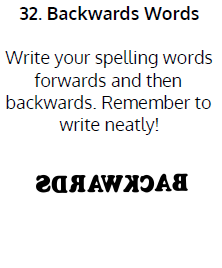 Use Backwards Words to practise spelling this week’s words:attraction, location, construction, education, injection, electrician, mathematician, politician, magician, optician, musician9.45-10.00Active breakLO: To boost my concentration through movement.Join in with the Go Noodle clip below to get you moving!https://family.gonoodle.com/activities/roar10.00-11.00EnglishSPaG Revision LO: To identify and use adjectives.LO: To explore word classes.For today’s SPaG Daily Practice, revise your knowledge of adjectives by answering the question below: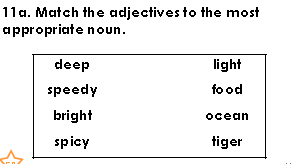 Follow the link below to have a go at today’s English lesson:To explore word classes (thenational.academy)11.00- 11.15 Break11.00- 11.15 Break11.00- 11.15 Break11.15-12.15MathsLO: To practise my recall of the 4 times table.LO: To recognise, identify and describe unit fractions.Follow the link below to practise the 4 times table and get moving!https://www.youtube.com/watch?v=LT3t-uLB9qs Follow the link below to have a go at today’s maths lesson:To recognise, identify and describe unit fractions (thenational.academy)12.15-1.00Dinner12.15-1.00Dinner12.15-1.00Dinner1.00-1.15StorytimeLO: To listen to a story for pleasure. Listen to Chapter 17 of The Golden Orchid:Audible Stories: Free Audiobooks for Kids | Audible.com1.15-2.30Topic-R.ELO: To explore the festival of Diwali. Follow this link to learn about Diwali:What is Diwali? - BBC BitesizeCreate a fact file of information about Diwali.Create your own Rangoli pattern to celebrate Diwali. You could create this in any way that you like- using coloured pencils, materials or chalk!2.30-3.00RHELO: To learn about the causes and effects of climate change.Follow the link to have a go at today’s lesson:Be better and do more (thenational.academy)Time and SubjectLearning ObjectiveTask/Link/Resources8.45-9.00ReadingL.O: To practise and consolidate existing reading skills.Read your individual reading book, either in your head or out loud.9.00-9.15Morning MathsLO: To consolidate recall of number facts. Revision LO: To count in 50s.Complete today’s Beat That- scroll down below today’s timetable to find the questions. Remember, it is the same one every day for a week. Can you beat your own score?Morning Maths: In Morning Maths today, you are going to revise your knowledge of place value. Click the link below and select the video Count in 50s.https://whiterosemaths.com/homelearning/year-3/week-3/9.15-9.45SpellingLO: To practise Unit Ten RWI spelling words.This week, we are going to practise adding the suffix -ian.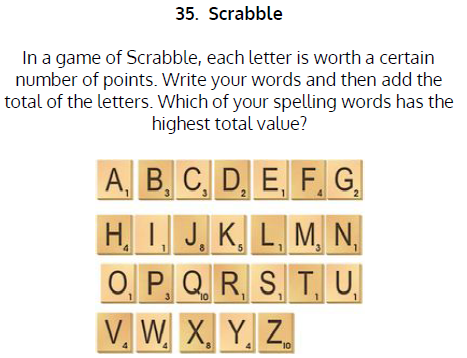 Use Scrabble to practise spelling this week’s words:attraction, location, construction, education, injection, electrician, mathematician, politician, magician, optician, musician9.45-10.00Active breakLO: To boost my concentration through movement.Join in with the Go Noodle clip below to get you moving!https://family.gonoodle.com/activities/im-still-standing10.00-11.00EnglishSPaG Revision LO: To identify and use adjectives.LO: To practise the four types of simple sentence.For today’s SPaG Daily Practice, revise your knowledge of adjectives by answering the question below: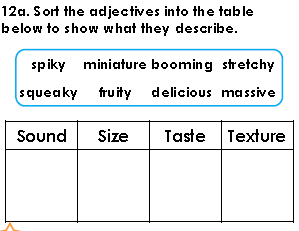 Follow the link below to have a go at today’s English lesson:To practise the four types of simple sentence (thenational.academy)11.00- 11.15 Break11.00- 11.15 Break11.00- 11.15 Break11.15-12.15MathsLO: To practise my recall of the 4 times table.LO: To find unit fractions of a given quantity.Follow the link below to practise the 4 times table:http://www.snappymaths.com/multdiv/4xtable/interactive/newlook/4xtablebtcd.htmFollow the link below to have a go at today’s lesson:To find unit fractions of a given quantity (thenational.academy)12.15-1.00Dinner12.15-1.00Dinner12.15-1.00Dinner1.00-1.15StorytimeLO: To listen to a story for pleasure. Listen to Chapter 18 of The Golden Orchid:Audible Stories: Free Audiobooks for Kids | Audible.com1.15-3.00PE LO:  To build strength and stamina.Follow the link to have a go at today’s PE activity:SPIDER-VERSE KIDS WORKOUT (MILES MORALES) - YouTubeTime and SubjectLearning ObjectiveTask/Link/Resources8.45-9.00ReadingL.O: To practise and consolidate existing reading skills.Read your individual reading book, either in your head or out loud.9.00-9.15Morning MathsLO: To consolidate recall of number facts.Revision LO:To add and subtract multiples of 100.Complete today’s Beat That- scroll down below today’s timetable to find the questions. Remember, it is the same one every day for a week. Can you beat your own score?Morning Maths: In Morning Maths today, you are going to revise your knowledge of place value. Click the link below and select the video Add and subtract multiples of 100.https://whiterosemaths.com/homelearning/year-3/week-4/ 9.15-9.45SpellingLO: To practise Unit Ten RWI spelling words.This week, we are going to practise adding the suffix -ian.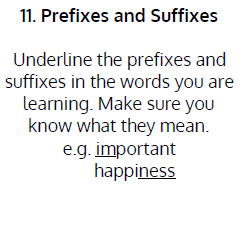 Use Scrabble to practise spelling this week’s words:attraction, location, construction, education, injection, electrician, mathematician, politician, magician, optician, musicianSpelling Test:Scroll down below today’s timetable to use the look, cover, write, check sheet to help you to test yourself on this week’s words.9.45-10.00Active breakL.O: To boost my concentration through movement.Join in with the Go Noodle clip to get you moving!https://family.gonoodle.com/activities/best-time-ever10.00-11.00EnglishSPaG Revision LO: To identify and use adjectives.LO: To develop a rich understanding of words associated with confidence.For today’s SPaG Daily Practice, revise your knowledge of adjectives by answering the question below: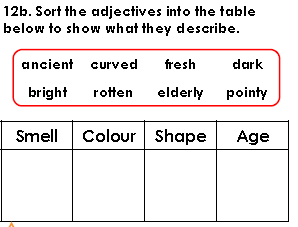 Follow the link below to have a go at today’s lesson: To develop a rich understanding of words associated with confidence (thenational.academy)11.00- 11.15 Break11.00- 11.15 Break11.00- 11.15 Break11.15-12.15MathsLO: To practise my recall of the 4 times table.LO: To describe unit and non-unit fractions.Follow the link below to practise the 4 times table:http://www.snappymaths.com/multdiv/4xtable/interactive/newlook/4xmissintd.htm  Follow the link below to have a go at today’s lesson:To describe unit and non-unit fractions (thenational.academy)12.15-1.00Dinner12.15-1.00Dinner12.15-1.00Dinner1.00-1.15StorytimeLO: To listen to a story for pleasure. Listen to Chapter 19 of The Golden Orchid:Audible Stories: Free Audiobooks for Kids | Audible.com1.15-3:00Mindfulness  LO: To practise mindfulness.Have a go at this meditation:https://family.gonoodle.com/activities/rainbow-breathHave a go at creating some mindfulness art:https://www.youtube.com/watch?v=VXs0czMhsZwHave a go at this relaxing Yoga session:https://www.youtube.com/watch?v=on_9AhPQigE